Załącznik Nr 1 do SWZ                                    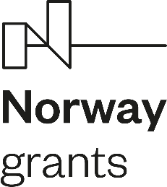                                                                                                                                  znak: DTG/6/ZP-1/23                  			                                                               ...................................................... (miejscowość i data)FORMULARZ OFERTOWYDane Wykonawcy:Pełna nazwa Wykonawcy ……………………………………………………..………..................................................................................................................................................Dokładny adres Wykonawcy …………………………………………………………....................................................................................................................................................NIP …………………………………….. Regon ……………………………………….Tel/fax …………………………………………………………………………………..E-mail …………………………………………………………………………………...Jestem (podkreślić właściwe): mikroprzedsiębiorstwem/ małym przedsiębiorstwem/ średnim przedsiębiorstwem/ prowadzę jednoosobową działalność gospodarczą/ osobą fizyczną nieprowadzącą działalności gospodarczej/ innym rodzajem wykonawcy.•	Mikroprzedsiębiorstwo: przedsiębiorstwo zatrudnia mniej niż 10 pracowników a jego roczny obrót nie przekracza (lub/i jego całkowity bilans roczny) 2 milionów EUR. •	Małe przedsiębiorstwo: przedsiębiorstwo, które zatrudnia mniej niż 50 osób i którego roczny obrót lub roczna suma bilansowa nie przekracza 10 milionów EUR. •	Średnie przedsiębiorstwa: przedsiębiorstwa, które nie są mikroprzedsiębiorstwami ani małymi przedsiębiorstwami które zatrudniają mniej niż 250 osób i których roczny obrót nie przekracza 50 milionów EUR lub roczna suma bilansowa nie przekracza 43 milionów EUR. Zamówienia cząstkowe przyjmowane będą na adres e-mail: ……………………….….Nazwiska i funkcje osób reprezentujących firmę i upoważnionych do podpisania umowy z Zamawiającym:………………………………………………………………………………….................................................................................................................................................................................................................................................................Wynagrodzenie:W nawiązaniu do ogłoszenia w trybie podstawowym bez negocjacji znak: DTG/6/ZP-1/23 na ,,świadczenie usług cateringowych” składamy ofertę o następującej treści (Wykonawca wypełnia tylko tą część lub części w których składa ofertę):W części I przedmiotu zamówienia:oferujemy wykonanie przedmiotu zamówienia za łączną cenę netto w wysokości ..…….……. zł (słownie: …………………………….…………..........….................), co stanowi brutto w wysokości ..…..….……. zł (słownie: ............................................)Łączna cena ofertowa została wyliczona na podstawie poniższych cen: każdorazowo skierujemy do realizacji zamówienia kucharkę/kucharza posiadającego ….................. miesięcy doświadczenia zawodowego.usługę zrealizujemy w terminie  od 24.02.2023 r  do 06.06.2023 r.W części II przedmiotu zamówienia:oferujemy wykonanie przedmiotu zamówienia za łączną cenę netto w wysokości ..…….……. zł (słownie: …………………………….…………..........….................), co stanowi brutto w wysokości ..…..….……. zł (słownie: ............................................)Łączna cena ofertowa została wyliczona na podstawie poniższych cen: Niżej wskazane produkty dostarczymy z logo produkcji ekologicznej: usługę zrealizujemy w terminie od 03.03 2023 r. do 21.04.2023 r.Oświadczenia:Oświadczamy, że oferowany przez nas przedmiot zamówienia spełnia wszystkie parametry opisane w załączniku nr 3 do SWZ (Opis przedmiotu zamówienia).Oświadczamy, że cena oferty zawiera wszystkie koszty związane z wykonaniem przedmiotu zamówienia.Maksymalny okres terminu płatności za wystawione faktury określamy na 30 dni, licząc od daty otrzymania faktury przez Zamawiającego.Oświadczamy, że uważamy się za związanych niniejszą ofertą do czasu wskazanego        w Specyfikacji Warunków Zamówienia.Zapoznaliśmy się ze Specyfikacją Warunków Zamówienia wraz ze wzorem umowy stanowiącej (załącznik nr 4 do SWZ) oraz przyjmujemy warunki w niej zawarte.Zobowiązujemy się w przypadku wyboru naszej oferty, do zawarcia umowy na wymienionych warunkach, w miejscu i terminie wyznaczonym przez Zamawiającego.Podwykonawcom zamierzamy powierzyć *.....................................................firmie ........................................,(zakres przewidziany dla podwykonawcy).....................................................firmie ........................................,(zakres przewidziany dla podwykonawcy)Czy   wybór   niniejszej   oferty   będzie   prowadzić do   powstania   u   Zamawiającego   obowiązku podatkowego w podatku od towarów i usług Nie, po stronie Zamawiającego nie powstanie obowiązek podatkowy.*Tak, po stronie Zamawiającego powstanie obowiązek podatkowy.*W   przypadku   nie   zaznaczenia żadnej   z   powyższych   pozycji,   Zamawiający   uzna,   iż po   stronie Zamawiającego nie powstanie obowiązek podatkowy. Jeżeli wybór niniejszej oferty prowadziłby do powstania u Zamawiającego obowiązku podatkowego zgodnie z  przepisami  o  podatku  od  towarów  i  usług,  do  ceny najkorzystniejszej  oferty  dolicza  się podatek  od towarów i usług, który zamawiający miałby obowiązek rozliczyć zgodnie z tymi przepisami.Zastrzegamy nie udostępnianie innym uczestnikom postępowania następujących informacji stanowiących tajemnice przedsiębiorstwa w rozumieniu przepisów 
o zwalczaniu nieuczciwej konkurencji i na podstawie art. 18 ust 3 ustawy Pzp. 
w załączeniu przedkładam materiał i uzasadnienie z wykazaniem, że zastrzeżenie to jest zasadne i spełnia wymagania definicji tajemnicy przedsiębiorstwa w ustawie 
o ochronie konkurencji i konsumentów:*1/ .......................................................................................................................................2/ .......................................................................................................................................Składamy niniejszą ofertę we własnym imieniu/jako partner konsorcjum zarządzanego przez ..........................................................................................................                                                                                        (nazwa lidera)Potwierdzamy, że nie uczestniczymy w jakiejkolwiek innej ofercie dotyczącej tego samego postępowania.*Oświadczam, że wypełniłem obowiązki informacyjne przewidziane w art. 13 lub art. 14 RODO1) wobec osób fizycznych, od których dane osobowe bezpośrednio lub pośrednio pozyskałem w celu ubiegania się o udzielenie zamówienia publicznego w niniejszym postępowaniu.* *Załącznikami do niniejszej oferty są:1/ .......................................................................................................................................2/ .......................................................................................................................................3/ .......................................................................................................................................* niepotrzebne skreślić1) rozporządzenie Parlamentu Europejskiego i Rady (UE) 2016/679 z dnia 27 kwietnia 2016 r. w sprawie ochrony osób fizycznych w związku z przetwarzaniem danych osobowych i w sprawie swobodnego przepływu takich danych oraz uchylenia dyrektywy 95/46/WE (ogólne rozporządzenie o ochronie danych) (Dz. Urz. UE L 119 z 04.05.2016, str. 1). ** W przypadku gdy wykonawca nie przekazuje danych osobowych innych niż bezpośrednio jego dotyczących lub zachodzi wyłączenie stosowania obowiązku informacyjnego, stosownie do art. 13 ust. 4 lub art. 14 ust. 5 RODO treści oświadczenia wykonawca nie składa (usunięcie treści oświadczenia np. przez jego wykreślenie).................................................................................                                                                                      (podpisy i pieczęcie imienne osoby /osób/ umocowanej/                                                                                    umocowanych do reprezentowania Wykonawcy)Dokument należy wypełnić i podpisać kwalifikowanym podpisem elektronicznym lub podpisem zaufanym lub podpisem osobistym.Zamawiający zaleca zapisanie dokumentu w formacie PDF.Załącznik Nr 2 do SWZ                                                                                                                                                                        znak: DTG/6/ZP-1/23Wykonawca/podmiot udostępniający zasoby/podwykonawca* ………………………………………………………………………..(pełna nazwa/firma, adres, w zależności od podmiotu: NIP/PESEL, KRS/CEiDG)reprezentowany przez:………………………………………………………………………………(imię, nazwisko, stanowisko/podstawa do  reprezentacji)Oświadczenie Wykonawcy/podwykonawcy *składane na podstawie art. 125 ust. 1 ustawy z dnia 11 września 2019r.  Prawo zamówień publicznych (dalej jako: ustawa Pzp.), DOTYCZĄCE PRZESŁANEK WYKLUCZENIA Z POSTĘPOWANIANa potrzeby postępowania o udzielenie zamówienia publicznego pn. „świadczenie usług cateringowych”, znak: DTG/6/ZP-1/23, oświadczam, co następuje:OŚWIADCZENIA DOTYCZĄCE WYKONAWCY/PODMIOTU UDOSTĘPNIAJĄCEGO ZASOBY/PODWYKONAWCY *Oświadczam, że nie podlegam wykluczeniu z postępowania na podstawie art. 108 ust 1 ustawy Pzp.Oświadczam, że nie podlegam wykluczeniu z postępowania na podstawie art. 109 ust. 1 pkt 4, 5, 7, 8 ustawy Pzp . Oświadczam, że nie podlegam wykluczeniu z postępowania na podstawie art. 7 ust. 1 ustawy z dnia 13 kwietnia 2022 r. o szczególnych rozwiązaniach w zakresie przeciwdziałania wspieraniu agresji na Ukrainę oraz służących ochronie bezpieczeństwa narodowego (Dz.U.2022.835 z dnia 2022.04.15).…………….……. (miejscowość), dnia …………………. r.                 ……………………………………..										podpis						Oświadczam, że zachodzą w stosunku do mnie podstawy wykluczenia z postępowania na podstawie art. …………. ustawy Pzp (podać mającą zastosowanie podstawę wykluczenia spośród wymienionych w art. 108 ust. 1 pkt 1, 2, 5 lub art. 109 ust. 1 pkt 4, 5, 7, 8 ustawy Pzp). Jednocześnie oświadczam, że w związku z ww. okolicznością, na podstawie art. 110 ust. 2 ustawy Pzp podjąłem następujące środki naprawcze : …………………………………………………………………………………………..…………………............……………………………………………………………………………………..…………………………….…………….……. (miejscowość), dnia …………………. r.                 ……………………………………..										podpis						OŚWIADCZENIE DOTYCZĄCE PODANYCH INFORMACJI:Oświadczam, że wszystkie informacje podane w powyższych oświadczeniach są aktualne 
i zgodne z prawdą oraz zostały przedstawione z pełną świadomością konsekwencji wprowadzenia zamawiającego w błąd przy przedstawianiu informacji.…………….……. (miejscowość), dnia …………………. r.                 ……………………………………..									   	  podpis* niepotrzebne skreślić                                  Dokument należy wypełnić i podpisać kwalifikowanym podpisem elektronicznym lub podpisem zaufanym lub podpisem osobistym.Zamawiający zaleca zapisanie dokumentu w formacie PDF.Lp.NazwaCena netto (dla wymaganej ilości opisanej w OPZ)Cena brutto (dla wymaganej ilości opisanej w OPZ)Usługa polegająca na przygotowaniu i serwowaniu potraw w dniu 24 lutego 2023 r. w czasie zawodów e-sportowych w ramach przedsięwzięcia „Zdobywaj doświadczenie i umiejętności z KPU w Krośnie”Usługa polegająca na przygotowaniu i serwowaniu potraw w dniu 17 marca 2023 r. w czasie Seminarium branżowego w ramach przedsięwzięcia „Młodzi bliżej biznesu”Usługa polegająca na przygotowaniu i serwowaniu potraw w dniu 24 marca 2023 r. w czasie Hackathonu w ramach przedsięwzięcia „Zdobywaj doświadczenie i umiejętności z KPU w Krośnie”Usługa polegająca na przygotowaniu i serwowaniu potraw w dniu 6 czerwca 2023 r. w czasie zawodów Pikniku rodzinnego w ramach przedsięwzięcia „Popularyzacja nauki wśród uczniów szkół podstawowych”Razem:Razem:Lp.NazwaCena netto (dla wymaganej ilości opisanej w OPZ)Cena brutto (dla wymaganej ilości opisanej w OPZ)Produkty spożywcze dla uczestników konkursu Escape room w ramach przedsięwzięcia „Zdobywaj doświadczenie i umiejętności z KPU w Krośnie”Produkty spożywcze dla uczestników Targów Pracy w ramach przedsięwzięcia „Młodzi bliżej biznesu”Produkty spożywcze dla uczestników Konkursu dla przyszłych inżynierów w ramach przedsięwzięcia „Zdobywaj doświadczenie i umiejętności z KPU w Krośnie”Produkty spożywcze dla uczestników Olimpiady energetycznej w ramach przedsięwzięcia „Zdobywaj doświadczenie i umiejętności z KPU w Krośnie”Razem:Razem:Nazwa produktuProdukt oznaczony  logo produkcji ekologicznej(wpisać ,,tak” lub ,,nie”)sok pomarańczowy 100% 1lsok jabłkowy 100% 1lcukierki w czekoladziepaluszki słoneLp.Nazwa (rodzaj) towaru/usługiWartość bez podatku VAT.